 Title/НазваниеСовременные тренды в нанофотонике/ Current trends in nanophotonicsLecturer(s)/ПреподавательСтарший научный сотрудник, доцент физико-технического факультетаСотрудник международного научно-исследовательского центра нанофотоники и метаматериалов, к.ф-м.н - Валентин Андреевич Миличко / Senior researcher, associate Professor of the faculty of physics and technology Associate of the international research center for nanophotonics and metamaterials, Ph. D.-Valentin Andreevich Milichko	Course LanguageEnglish	Credits and  assessment form (exam, ungraded credit test, graded credit  test)Зачет5. AbstractС презентациями мы сталкиваемся везде – на парах, на конференциях, на встречах. Они созданы дабы облегчать восприятие информации, но чаще всего мы сталкиваемся со скучным набором слайдов, который дублирует текст. Парадоксальная ситуация: все делают презентации и почти никто не делает их хорошо. Этот курс поможет вам сделать этот мир чуточку лучше.Цель освоения дисциплиныДисциплина предназначена для обучения студентов навыкам представления результатов профессиональной деятельности общедоступным языком для профессиональной и широкой аудитории, в числе которых могут быть курсовые и дипломные проекты, отчеты о результатах исследований, другие аналитические материалы.В случае удачного освоения курса результатами обучения станут:Приобретение навыка создания презентацийПонимание специфики различных типов сообщений и требования к нимЗнание, а главное использование правила составления и оформления таблиц и рисунков, правила цитированияНавык использования современных информационных технологий для визуализации и презентации информацииВладение навыками преставления результатов исследовательской и аналитической работы перед различными аудиториямиWe encounter presentations everywhere – in pairs, at conferences, at meetings. They are designed to facilitate the perception of information, but most often we are faced with a boring set of slides that duplicates the text. Paradoxical situation: everyone makes presentations and almost no one does them well. This course will help you make this world a little better.Goal of mastering the discipline* The discipline is designed to teach students the skills to present the results of professional activities in a public language for a professional and wide audience, including course and diploma projects, research reports, and other analytical materials.In case of successful completion of the course, the results of training will be •* Acquisition of the ability to create presentations* Understanding the specifics of different types of messages and their requirements* Knowledge and, most importantly, use of the rules for drawing up and formatting tables and figures, citation rules* Ability to use modern information technologies for visualization and presentation of information* Proficiency in presenting the results of research and analytical work to various audiencesCourse contentДля освоения курса каждому из студентов необходимо выбрать себе опубликованную научную работу в области материаловедения для изучения и представить её перед своими коллегами. Оценивается не только докладывающий, но и те кто задают вопросы.To complete the course, each student must select a published research paper in the field of materials science to study and present it to their colleagues. Not only the speaker is evaluated, but also those who ask questions.Grading policyОценка студента складывается из: студент может ответить на вопросы по выбранной теме (20%), студент разобрался в своей теме (20%), визуальная составляющая доклада (20%), ораторские способности донесения информации (20%), студент активно задавал вопросы и комментировал выступления коллег (20%).The student's assessment consists of: the student can answer questions on the chosen topic (20%), the student understood his topic (20%), the visual component of the report( 20%), oratorical ability to convey information(20%), the student actively asked questions and commented on the speeches of colleagues (20%)Grading≥ 90 % - Отлично≥ 70 % - хорошо≥ 50 % - удовлетворительно≤ 50 % - не сдал.≥ 90 % - Excellent≥ 70 % - good≥ 50 % - satisfactory≤ 50 % - did not pass.Literature:"Выступление в стиле TED. Секреты лучших в мире вдохновляющих презентаций" (Джереми Донован)"Дизайн для НЕдизайнеров" (Робин Вильямс).3. "Харизматичный оратор. Руководство по курсу "Словесная импровизация"" (Сергей Шипунов) 
4. "Аргументируй это! Как убедить кого угодно в чем угодно" (Никита Непряхин) 5. "К выступлению готов! Презентационный конструктор" (Радислав Гандапас)6. "Корпоративная презентация. Как продать идею за 10 слайдов" (Дмитрий Лазарев)7. "Убеждай и побеждай. Секреты эффективной аргументации" (Никита Непряхин)8. "Камасутра для оратора" (Радислав Гандапас)9. "Как выступать публично. 50 вопросов и ответов" (Никита Непряхин) 10. "Мастерство презентации. Как создавать презентации, которые могут изменить мир" (Алексей Каптерев)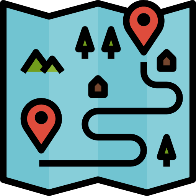 